agenda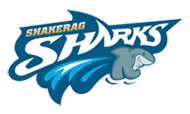 Shakerag Elementary School Governance Council 01/08/2018 | 7:15am | Location Shakerag Elementary SchoolSGC Website: http://shakeragschoolgovcouncil.weebly.com/ SGC MembersRenee Bartley, Community 		Erin Collins, Appointed Staff		Nazeera Dawood, Parent 		Justin Elanjian, ParentJennifer Erikson, Teacher 		Christine Lemerond, Principal		Robert Luskin, Parent 		Brian Olivo, Community Jean Romfo, Appointed Staff		Debbie Wise, Teacher				________________________________________________________________________________________________________________________________________Notes from the Governance and Flexibility Team* You can access the Strategic Plan Monitoring Tool as well as other resources here.** To register for Budget Training click here or visit: https://www.signupgenius.com/go/10c094aada923a1fd0-spring7 *** The elections declarations period will take place this year from February 4th to February 20th.  Voting will take place in late March with election results being sent to schools prior to Spring Break.2019 SGC Elections Cycle 
Spring SGC Elections is right around the corner!  Below are the dates for the 2019 elections cycle.Candidate Declarations: February 4 - February 20Posting/Sharing of Candidate Information: February 25 - March 8Elections: March 11 - March 18Runoff*: March 21Results Released: March 27*There will be a 24-hour runoff election in the event of a tie.TimeItemOwner7:15amAction Item: Call to OrderMr. Luskin7:16amAction Item: Approve Agenda Mr. Luskin7:17amAction Item: Approve December Meeting MinutesMr. Luskin7:18amPublic Comment (If any) Mr. Luskin7:25amInformational Item: Principal’s UpdateWelcome Back Mrs. Lemerond7:30amAction Item: Vote to approve RFF ProposalMr. Luskin7:35amDiscussion Item: Strategic Plan Monitoring Tool*Mrs. Lemerond7:55amDiscussion Item: Committee WorkSchedule February Budget & Finance Committee Meeting**Proposed meeting date changes: Make 2/12 Committee MeetingsFull SGC Meeting on 2/20 to approve budgetSchedule Outreach Committee Meeting (Elections)***Begin communications in Shark BytesCommittee Leads8:10amDiscussion Item: Set Next Meeting AgendaMr. Luskin8:15amAction Item: Meeting AdjournmentMr. Luskin